Bewerbungsbogen„Ideenwettbewerb für Strategien gegen Armut“Angaben zum BewerberName/OrganisationRechtsformAnschriftTelefonE-MailHomepageAnsprechpartner/inFunktionTelefonE-MailKurzangaben zum ProjektNameOrtProjektzeitraum (von-bis)AntragsummeBeschreibung des ProjektsGrundidee und Beschreibung des Projekts:Mit dem Projekt angestrebte Ziele:Inwieweit trägt das Projekt zur Armutsprävention und Armutsüberwindung bei? Welche Zielgruppe wird mit dem Projekt angesprochen?Inwiefern handelt es sich um ein neues Projekt?Was macht das Projekt richtungsweisend oder einzigartig? Leistet es einen Beitrag zur Weiterentwicklung der Angebote für von Armut und Ausgrenzung betroffene Menschen? (Modellhaftigkeit/Übertragbarkeit)Wie kann das Projekt über den Projektzeitraum hinaus weitergeführt werden?Welche Dokumentation und Auswertung des Projekts ist vorgesehen?Welche Kooperationspartner sind vorgesehen?Sieht das Projekt Beteiligungsmöglichkeiten Betroffener vor?Berücksichtigt das Projekt einen oder mehrere folgender Aspekte und inwiefern?Sozialraumorientierung; Vernetzung Standort in einem benachteiligten StadtteilHilfe zur SelbsthilfeNiedrigschwelligkeit des ZugangsArmutssensible HerangehensweisenSensibilisierung und Aktivierung der ÖffentlichkeitHaben Sie sich bereits für andere Förderungen des Projekts beworben? (Projekte, die bereits eine Landesförderung erhalten, sind nicht förderfähig. Es besteht die Verpflichtung, Förderungen, die im Bewerbungsverfahren und im Projektzeitraum für das Projekt gewährt werden, mitzuteilen)Hinweis: Als Anlage ist ein detaillierter Kosten- und Finanzierungsplan vorzulegen. Zuwendungsfähig sind ausschließlich die zur Durchführung notwendigen Personal- und Sachkosten. Bei Anträgen von Sozialverbänden, Wohlfahrtsverbänden und anderen Organisationen der Zivilgesellschaft ist eine positive Stellungnahme der jeweiligen Standortkommune beizufügen.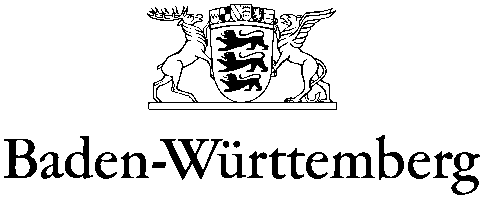 MINISTERIUM FÜR ARBEIT UND SOZIALORDNUNG, FAMILIE, FRAUEN UND SENIOREN
MINISTERIUM FÜR ARBEIT UND SOZIALORDNUNG, FAMILIE, FRAUEN UND SENIOREN
MINISTERIUM FÜR ARBEIT UND SOZIALORDNUNG, FAMILIE, FRAUEN UND SENIOREN
